Publicado en Madrid el 19/06/2024 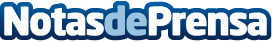 Presentación de los proyectos participantes en el programa 02. Incubación de EmprendotecaEl programa 02. Incubación, impulsado por Culturia a través de  Emprendoteca y subvencionada por el Ministerio de Cultura, tiene como objetivo fomentar la viabilidad de ideas de negocio vinculadas a las industrias culturales y creativas en territorios rurales de España. Se ha celebrado la mesa redonda "El futuro de las ICC’s: innovación y desarrollo sostenible", con Mónica Comas (Europa Creativa), Sara Magán (Fundación Contemporánea) y Enrique Segovia (Futuro en Común), moderada por Germán Mori (Culturia)Datos de contacto:Raquel GarcíaEmprendoteca918 26 76 19Nota de prensa publicada en: https://www.notasdeprensa.es/presentacion-de-los-proyectos-participantes-en Categorias: Nacional Cine Artes Visuales Artes Escénicas Música Madrid Ecología Emprendedores Sostenibilidad Innovación Tecnológica http://www.notasdeprensa.es